Request 16311 UTF changed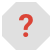 UTF has been updated for incident DEVILS LAKE. The stated reason: mechanical-aircraft

Request Queue: http://fsapps.nwcg.gov/nirops/requests/view
To view request go here: http://fsapps.nwcg.gov/nirops/requests/edit/16311Inboxx4:59 PM (19 hours ago)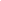 